SORUMLU (Pozisyon)	SÜREÇ AKIŞ ŞEMASI	İLGİLİ DOKÜMAN / KAYITLARİlgili Akademik Birim Öğrenci İşleri Daire Başkanlığı             				     Öğrenci İşleri Başkanlığı    Öğrenci İşler   Daire Başk.                    İlgili Akdemik Birim 	    Öğrenci İşleri Daire     Başkanlığı    Akademik Birim 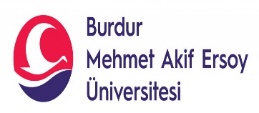 SÜREÇ FORMAT FORMU (Öğretim Planları)(Ders Müfredatları)Doküman NoSÜREÇ FORMAT FORMU (Öğretim Planları)(Ders Müfredatları)Yayın TarihiSÜREÇ FORMAT FORMU (Öğretim Planları)(Ders Müfredatları)Rev.No/TarihMüfredatları Akademik Birimler tarafından Senatoya sunulmak üzere MAKÜ Lisans ve  Ön Lisans Yönetmeliği uyarınca Mayıs ayında KAP kapsamında tutanaklarla birlikte ebys’den  ÖİDB’na gönderilir.UYGUN GÖRÜLENUYGUN GÖRÜLMEYENTekrar düzenlenmesi için ilgili ders müfredatları iade edilir.Daire Başkanlığımız tarafından ders müfredatları incelendikten sonra uygun görülen ders müfredatları  EBYS üzerinden Senatoya sunulur.Üniversitemiz Senatosundan çıkan Karar ilgili Akademik Birimlere gönderilir.İlgili senato kararı doğrultusunda ilgili akademik birimler tarafından ders müfredatları  öğrenci bilgi sistemi ne girişleri yapılır.Girişleri yapılan ders müfredatları arşivlenir.HazırlayanKontrolOnayBilgisayar İşletmeni     Şerife AVCIÖğr. Gör. Dr. Fatma EsinKURTÖğrenci İşleri Daire Başkanı Zuhal ÖZDEMİR